                                                                      Breckon Hill English - Writing Scheme of Work Overview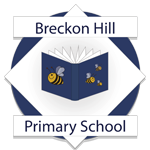 Breckon Hill Primary School – Making the Most of EverydayAutumn 1Autumn 2Spring 1Spring 2Spring 2Summer 1Summer 2Summer 2Summer 2EYFSWho am  I?Do you know your Nursery Rhymes?Why are bears special?Why are these buildings important?Why are these buildings important?What happens in Spring time?Where am I going?Where am I going?Where am I going?EYFSWriting opportunities ListsLabelsRecipesGreetings CardsParty InvitationsCardsInvitations/lettersListsLabelsSpells and PotionsDescriptions – missing posterLabelsSpeech BubblesT4W approachHouse ListingInstructionsMapsInformationPrint in the EnvironmentHouse ListingInstructionsMapsInformationPrint in the EnvironmentDiary of a Plant/CaterpillarSpeech BubblesT4W – recount/retellSeed Packet - instructionsStory maps (T4W)Retelling a storyInstructionsPostcardsTicketsPassports/Boarding CardsStory maps (T4W)Retelling a storyInstructionsPostcardsTicketsPassports/Boarding CardsFeatured TextsMy Mum My DadGuess How Much I love YouBrown Bear, Brown BearPolar Bear, Polar BearKipper’s BirthdayMeg and MogHumpty DumptyBaa Baa Black SheepMary MaryJack and JillOld Mother HubbardIncy Wincy Spideretc.Each Peach Pear PlumThis is the BearThis is the bear and the Picnic Lunch This is the Bear and the Scary NightDoggerThreadbare BearWhatever NextThe Three Little PigsA Squash and a SqueezeNF books on materials.The Three Little PigsA Squash and a SqueezeNF books on materials.Ugly DucklingOwl babiesJack and the BeanstalkTitchEd’s EggA Farm’s not a Farm Rumble in the JungleCommotion in the OceanThe Train RideRosie’s WalkNoah’s ArkWe’re Going on a Bear HuntHanda’s SurpriseThe Train RideRosie’s WalkNoah’s ArkWe’re Going on a Bear HuntHanda’s SurpriseYear 1How does our park change through the seasons?What toys did children play with a long time ago?What do I use my senses for?Why are humans not like other animals?Why are humans not like other animals?Where do I live and go to school?(Town and country)Where do I live and go to school?(Town and country)Where do I live and go to school?(Town and country)Year 1NarrativeScary/ Suspense StoryThe Park in the DarkFantasy StoryPinnochio Change StoryMr TomLosing StoryLost MonkeyLosing StoryLost MonkeyJourney StoryDexter the DalmationJourney StoryDexter the DalmationWarning StoryThe GardenYear 1Non- FictionLetterThank you ParkkeeperInstructionsDream PotionInstructionsHow to make a fruit saladNon-Chronological reportElephants Non-Chronological reportElephants LetterDear People Who Help UsLetterDear People Who Help Us Fact-File LeafletWhat does a Police officer do? Fact-File LeafletWhat does a Police officer do?Year 2What was the seaside like 100 years ago?Who is Captain Cook, what did he do and where did he go?Why The Great Fire of London Important?Where is our town in our country and where is our country in the UK?Where is our town in our country and where is our country in the UK?What do we need to grow and be healthy?What is a micro-organism?What is a micro-organism?What is a micro-organism?Year 2NarrativeLosing TaleDavid’s New WatchJourney StoryLittle Charlie (Pie Corbett)Beating the monster Billy and the Great  FloodWishing StoryRuby’s Day at the BeachWishing StoryRuby’s Day at the BeachSuspense/ ScaryAmy Apple and Peter PeaWarning StoryLittle Red Riding Hood (Pie Corbett)Warning StoryLittle Red Riding Hood (Pie Corbett)Warning StoryLittle Red Riding Hood (Pie Corbett)Year 2Non- FictionLetterTerry TortoiseNon Chronological ReportPolar BearsDiaryBen’s Fun DayNon-Chronological Report5 OceansNon-Chronological Report5 OceansInstructions How to wash your handsLife cycle or an explanationLife cycle of a humanLife cycle or an explanationLife cycle of a humanLife cycle or an explanationLife cycle of a humanYear 3Who first lived in Britain?Why is eating healthily important?What did the Greeks do for us?Why do people visit the USA?Why do people visit the USA?What makes the Earth angry?What does a map of my town look like?What does a map of my town look like?What does a map of my town look like?Year 3NarrativeJourney storyThe Magic BedWishing storyGrendelBeating the monsterTheseus and the MinotaurChange storyZoe and the pink socksChange storyZoe and the pink socksWarning storyThe CaravanLosing storyArjun’s CapLosing storyArjun’s CapLosing storyArjun’s CapYear 3Non- FictionPersuasive advertHaunted TowersNon-chronological report Middlesbrough RidgebackExplanation How does a Dishwasher work?BiographyMartin Luther King Jr.  BiographyMartin Luther King Jr.  Non-chronological report Twisted TornadosRecountA Disastrous DayRecountA Disastrous DayRecountA Disastrous DayYear 4What did we learn from the Romans?What happens to the food we eat?Why is a Carnival so noisy?Why is the River Tees so important?Why is the River Tees so important?Who was involved in the struggle for the Kingdom of England?Who was involved in the struggle for the Kingdom of England?Who was involved in the struggle for the Kingdom of England?Who was involved in the struggle for the Kingdom of England?Year 4NarrativeChange storyMalificentLosing StoryA Powerful GiftBeating the monsterCrime at the CarnivalWarning storyThe LakeWarning storyThe LakeQuest storyJourney to the Lonely MountainSuspense storyStaying OutSuspense storyStaying OutSuspense storyStaying OutYear 4Non- FictionNon-chronological reportVolcanoes of the World Persuasive text (argument)Playground Equipment LetterPersuasive text (advert)Interactive Baby DragonExplanationThe Tidy Bedroom MachineExplanationThe Tidy Bedroom MachineNon-chronological reportFamous FindsRecountMy Best HolidayRecountMy Best HolidayRecountMy Best HolidayYear 5Will we ever return to the moon?Were the Tudors terrific or terrible?How and why do cities and towns grow?Why do people visit France?Why do people visit France?What was life like in Victorian Britain?Do all animals and plants start life as an egg?Do all animals and plants start life as an egg?Do all animals and plants start life as an egg?Year 5NarrativeJourney StoryAnother PlanetWarning StoryWishing story Change storyCinderellaChange storyCinderellaDefeating the monsterThe BalrogLosing story Tadpole’s PromiseLosing story Tadpole’s PromiseLosing story Tadpole’s PromiseYear 5Non- FictionBiographyLife of Tim PeakeNewspaperNon-Chronological reportPersuasive  Keep Calm and go to ParisPersuasive  Keep Calm and go to ParisAuto-biography Super Hero - LightningExplanation Monarch Butterfly Life CycleExplanation Monarch Butterfly Life CycleExplanation Monarch Butterfly Life CycleWho were the Mayans and where did they live?How did WW2 impact people’s lives?Who inspires us and why?Who inspires us and why?Who inspires us and why?What was special about the Ancient Egyptians?What was special about the Ancient Egyptians?What was special about the Ancient Egyptians?What was special about the Ancient Egyptians?NarrativePortal Story/ FlashbackFair TraderJourney storyThe Gas MaskSuspense storyJackSuspense storyJackWishing storyHetty’s UnicornWarning storyThe CaravanWarning storyThe CaravanDefeating the monster The TibicenaDefeating the monster The TibicenaYear 6Non- FictionReportPersuasive letterFive Palms HotelNewspaperThe Tudor TimesExplanation evaluationTheory of evolutionExplanation evaluationTheory of evolutionBiographyCharles DarwinBalanced argument Should homework be banned?Non-chronological ReportAncient GreeceNon-chronological ReportAncient GreecePersuasive leaflet Tongo LizardPersuasive leaflet Tongo Lizard